Chaperone Polo Order FormThese polo shirts are just like the ones that the band students wear except they are gold with white trim.  The Band logo will be embroidered on one side and then you can have up to 3 lines of print on the other side.   The cost of the Polo is $37.oo.    We will accept cash and checks, please make checks payable to MHSBPA.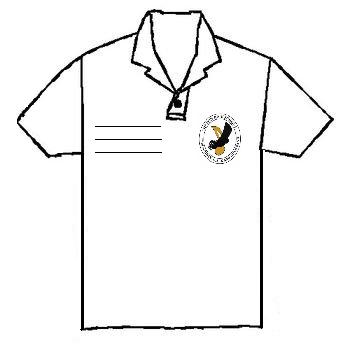 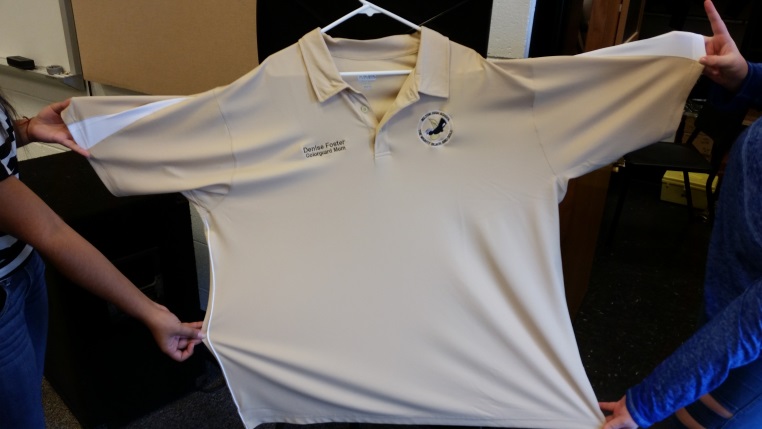 Check oneMen’s – Small____   Medium____  Large____   XL____  2X____  3X_____Ladies- Small_____   Medium____  Large____  XL____   Please indicate what you want embroidered on the shirt up to 3 linesName:____________________________________________________________________________________________________________________________________